14.01.2022                                                                        Учебная группа: 2ТЭМПреподаватель Черномордик Анна ЕвгеньевнаОП.03 Электротехника и электроникаТема 4.3 Цепь переменного тока с активным сопротивлением, индуктивностью, ёмкостью.Лекция № 22Цель занятия: Усвоить основные понятия по изучаемой теме.Задачи занятия: уметь применять полученные знания для решения ситуационные задач.Задание студентам: 1.Записать в тетрадь и самостоятельно проработать лекцию несколько раз.2. По учебнику И.А. Данилов, П.М. Иванов. Общая электротехника с основами электроники, Высшая школа, 2005 § 5.7-5.9 стр. 147-154 (скачать в интернете учебник, если не найдете, напишите мне - я Вам пришлю по               e-mail)3. Ответить на карточку 5.5 стр. 149-1504. Фотографию конспекта и выполненное домашнее задание прислать на электронный адрес kabinet1218@gmail.com в срок до 08.00 15.01.2022г.План:1. Цепь с активным сопротивлением2. Цепь с идеальной индуктивностью3. Цепь с емкостьюЛитература:Основные источники:1. И.А. Данилов, П.М. Иванов. Общая электротехника с основами электроники, Высшая школа, 1989.2. Немцов М.В.  Электротехника и электроника: учебник/ М.В. Немцов, М.Л. Немцова,  –   М.: Издательство Академия, 2013. – 480 с.3. Т.Ф. Березкина Задачник по общей электротехнике с основами электроники - М.: Высшая школа, 1983.Дополнительные источники: 1. Кацман,  М.М. Сборник задач по электрическим машинам: учебное пособие/ М.М. Кацман. – М.: ИЦ  Академия, 2013. – 160 с.2. Прошин, В. М. Электротехника для электротехнических профессий. Рабочая тетрадь: учебное пособие / В. М. Прошин. – Москва : Academia, 2014. – 456 c.3. И.А. Данилов, П.М. Иванов. Общая электротехника с основами электроники, Высшая школа, 2005 - 378 с.4. Электротехника, электроника и схемотехника : учебник и практикум для СПО /С. А. Миленина ; под ред. Н. К. Миленина. — М. : Издательство Юрайт, 2015. — 399 с.В общем случае цепь переменного тока характеризуется тремя параметрами: активным сопротивлением R, индуктивностью L и емкостью С. В технике часто применяются цепи переменного тока, в которых преобладает один или два из этих параметров.При анализе работы и расчетах цепей исходят из того, что для мгновенных значений переменного тока можно использовать все правила и законы постоянного тока.Вопрос № 1 Цепь с активным сопротивлениемАктивным сопротивлением R обладают элементы, которые нагреваются при прохождении через них тока (проводники, лампы накаливания, нагревательные приборы и т.д.).Если к активному сопротивлению R (рис. 11.1) приложено синусоидальное напряжение 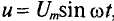 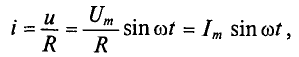 где 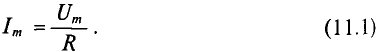 Ток в цепи с активным сопротивлением совпадает по фазе с напряжением, так как начальные фазы их равны ( = 0). Векторная диаграмма для цепи с активным сопротивлением изображена на рис. 11.16, временная диаграмма изображена на рис. 11.1в.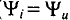 Математическое выражение закона Ома для цепи переменного тока с активным сопротивлением имеет вид: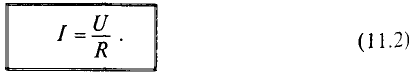 Это вытекает из выражения (11.1), если левую и правую части уравнения разделить на  =1,41.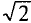 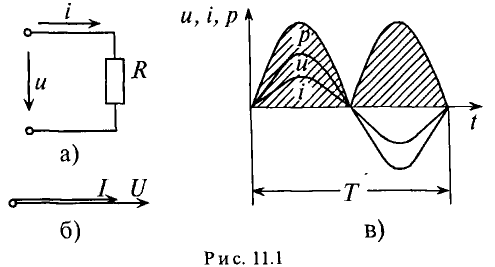 Таким образом, действующее значение синусоидального тока I пропорционально действующему значению синусоидального напряжения U и обратно пропорционально сопротивлению R участка цепи, к которому приложено напряжение U. Такая интерпретация закона Ома справедлива как для мгновенных, так и для действующих и амплитудных значений синусоидального тока.Вопрос № 2 Цепь с идеальной индуктивностьюИдеальной называют индуктивность L такой катушки, активным сопротивлением R и емкостью С которой можно пренебречь, т.е. R= О и С=0.Если в цепи идеальной катушки индуктивностью L (рис. 11.4а) проходит синусоидальный ток , то этот ток создает в катушке синусоидальный магнитный поток , который индуктирует в катушке ЭДС самоиндукции, равную согласно (9.11)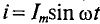 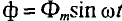 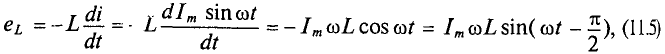 так как 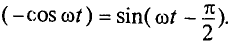 Очевидно, эта ЭДС достигает своего амплитудного значения  тогда, когда :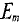 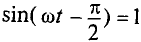 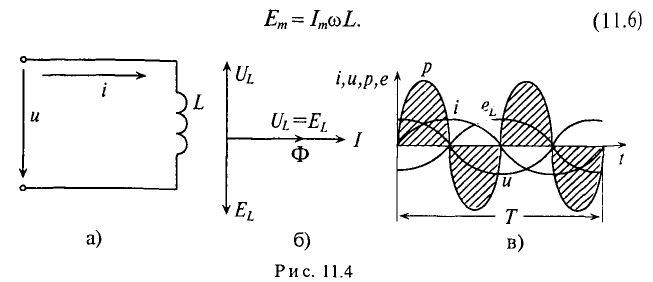 Тогда 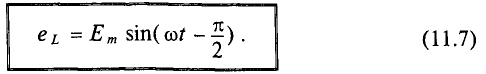 Таким образом, ЭДС самоиндукции в цепи с идеальной индуктивностью L, как и ток, вызвавший эту ЭДС, изменяется по синусоидальному закону, но отстает от тока по фазе на угол 90° =  (рис. 11.46, в).   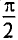 По второму закону Кирхгофа для мгновенных значений можно записать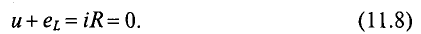 Откуда 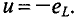 Тогда напряжение, приложенное к цепи с идеальной индуктивностью (см. (11.5)):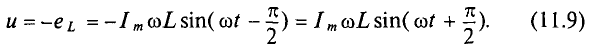 Очевидно, напряжение достигает своего амплитудного значения Um тогда, когда :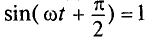 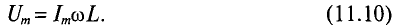 Следовательно, 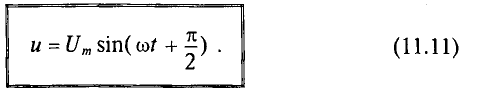 Таким образом, напряжение, приложенное к цепи с идеальной ин-ивностью, как и ток в этой цепи, изменяется по синусоидально-жону, но опережает ток по фазе на угол 90°=  (рис. 11.46, в).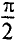 Резюмируя все вышесказанное, можно сделать вывод: для существования тока в цепи с идеальной индуктивностью необходимо ожить к цепи напряжение, которое в любой момент времени но по величине, но находится в противофазе с ЭДС, вызванной таким током (рис. 11.46, в).Временная диаграмма (рис. 11.4в) еще раз иллюстрирует правило Ленца: ЭДС  противодействует изменению тока.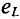 Если уравнение (11.10) разделить на =1,41, то получается =, откуда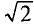 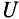 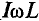 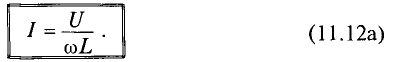 Это уравнение (11.12а) и есть математическое выражение закона Ома для цепи синусоидального тока с идеальной индуктивностью. Очевидно, знаменатель этого уравнения есть не что иное, как сопротивление, которое называют индуктивным сопротивлением XL.Таким образом,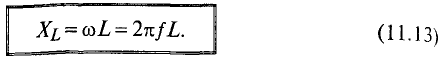 Закон Ома для этой цепи можно записать иначе: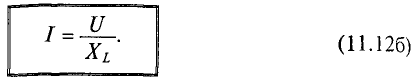 Индуктивное сопротивление XL — это противодействие, которое ЭДС самоиндукции eL оказывает изменению тока.Вопрос № 3 Цепь с емкостьюЕсли конденсатор емкостью С подключить к источнику с постоянным напряжением U (рис. 11.5а), то ток зарядки конденсатора ходит в цепи очень короткое время, пока напряжение на конденсаторе Uc не станет равным напряжению источника U.Ток в рассматриваемой цепи (рис. 11.5а) практически отсутствует (амперметр А покажет I=0).Если же конденсатор подключить к источнику с синусоидальным напряжением (рис. 11.56), то ток в цепи конденсатора существует все время, пока цепь замкнута, и амперметр А покажет этот ток. Ток в цепи конденсатора, подключенного к источнику с синусоидальным напряжением, имеет место потому, что напряжена конденсаторе Uc отстает по фазе от напряжения источника и зарядке, и при разрядке конденсатора. Например, пока напряжение на конденсаторе достигает значения 1, напряжение источника достигнет значения 2 (рис. 11.5в), т. е. конденсатор заряжается; пока конденсатор зарядится до напряжения 2, напряжение источника уменьшится до напряжения 3 - конденсатор разряжается на источник и т.д. Однако ток проходит только в цепи конденсатора. Через диэлектрик конденсатора ток не проходит.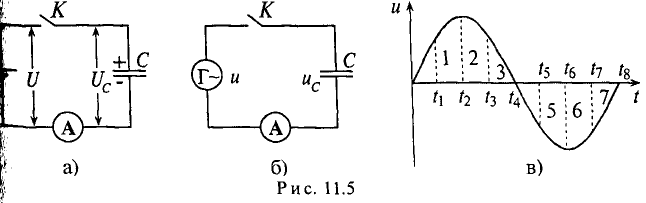 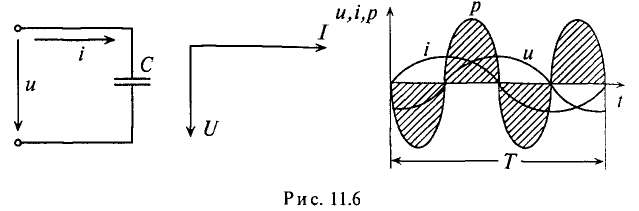 Таким образом, если к конденсатору емкостью С приложено синусоидальное напряжение , то в цепи конденсатора проходит ток i (рис. 11.6а):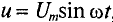 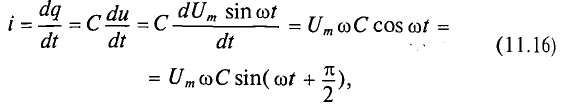 где q= Си согласно (6.3).Очевидно, ток в цепи конденсатора достигает амплитудного значения тогда, когда :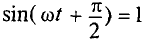 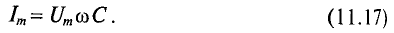 Тогда 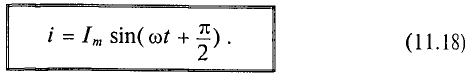 Как видно, ток в цепи конденсатора, как и напряжение, приложенное к его обкладкам, изменяется по синусоидальному закону, однако опережает это напряжение по фазе на угол 90°=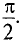 Следовательно, напряжение отстает по фазе от тока на 90° = (рис. 11.66). Если уравнение (11.17) разделить на  = 1,41, то получится равенство  или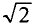 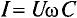 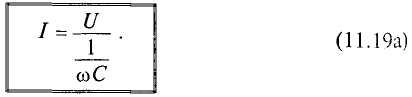 Это равенство (11.19а) и является математическим выражением закона Ома для цепи переменного тока с емкостью.Очевидно, знаменатель этого равенства является сопротивлением конденсатора Хс, которое называется емкостным сопротивлением: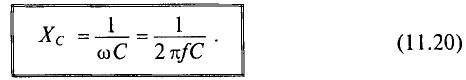 Когда закон Ома для цепи с конденсатором можно записать: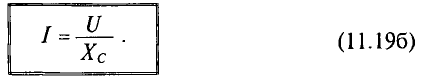 Емкостное сопротивление - это противодействие, которое оказывает напряжение заряженного конденсатора напряжению, приложенному к нему (рис. 11,5а).КОНТРОЛЬНЫЕ ВОПРОСЫ:Дать определение понятию « Активное сопротивление».Дать определение понятию « Индуктивность».Выразить закон Ома для цепи переменного тока.Дать определение понятию « Емкость».Описать основные параметры цепей переменного тока с активным сопротивлением, индуктивностью и емкостью.